Kent  Archery  Associationwww.archerykent.org.uk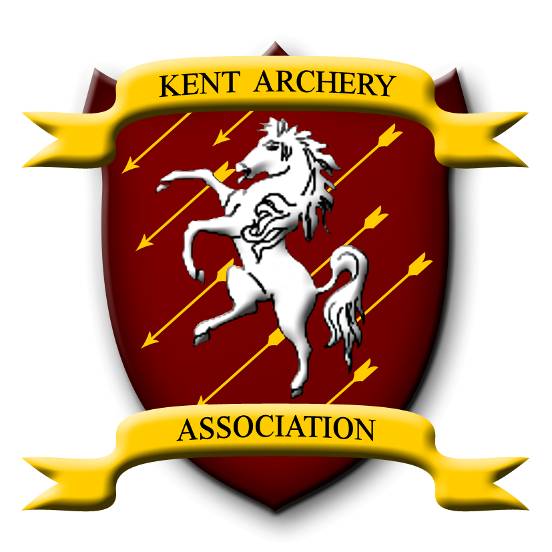 County RecordsVolume 1J - Target Archery Outdoors, JuniorsCurrent RecordsCompound UnlimitedLadies - Junior Under 18Compound UnlimitedLadies - Junior Under 16Compound UnlimitedLadies - Junior Under 14Compound UnlimitedLadies - Junior Under 12Compound UnlimitedGentlemen - Junior Under 18Compound UnlimitedGentlemen - Junior Under 16Compound UnlimitedGentlemen - Junior Under 14Compound UnlimitedGentlemen - Junior Under 12Recurve FreestyleLadies - Junior Under 18Recurve FreestyleLadies - Junior Under 16Recurve FreestyleLadies - Junior Under 14Recurve FreestyleLadies - Junior Under 12Recurve FreestyleGentlemen - Junior Under 18Recurve FreestyleGentlemen - Junior Under 16Recurve FreestyleGentlemen - Junior Under 14Recurve FreestyleGentlemen - Junior Under 12Recurve BarebowLadies - Junior Under 18Recurve BarebowLadies - Junior Under 16Recurve BarebowLadies - Junior Under 14Recurve BarebowLadies - Junior Under 12Recurve BarebowGentlemen - Junior Under 18Recurve BarebowGentlemen - Junior Under 16Recurve BarebowGentlemen - Junior Under 14Recurve BarebowGentlemen - Junior Under 12LongbowLadies - Junior Under 18LongbowLadies - Junior Under 16LongbowLadies - Junior Under 14LongbowLadies - Junior Under 12LongbowGentlemen - Junior Under 18LongbowGentlemen - Junior Under 16LongbowGentlemen - Junior Under 14LongbowGentlemen - Junior Under 12Closed RecordsCompound UnlimitedLadies - Junior Under 16Ladies - Junior Under 9Gentlemen - Junior (all ages)Gentlemen - Junior Under 16Recurve FreestyleGentlemen - Junior Under 9Version:2015.07.13Issue Date:13 July 2015RoundNameClubScoreDateYorkYork - doubleHereford/Bristol 1Miss B. SargeantCanterbury Archers120230 Aug 2014Hereford/Bristol 1 - doubleBristol 2Miss B. SargeantCanterbury Archers127607 Sep 2014Bristol 2 - doubleBristol 3Bristol 3 - doubleBristol 4Bristol 4 - doubleBristol 5Bristol 5 - doubleSt GeorgeAlbionWindsorShort WindsorJunior WindsorShort Junior WindsorNew WesternLong WesternWesternShort WesternJunior WesternMiss S. JonesCanterbury Archers425Oct 2007Short Junior WesternNew NationalLong NationalMiss B. SargeantCanterbury Archers57224 Aug 2014NationalMiss B. SargeantCanterbury Archers62812 Oct 2014National - doubleShort NationalJunior NationalShort Junior NationalNew WarwickLong WarwickWarwickShort WarwickJunior WarwickShort Junior WarwickAmericanAmerican - doubleSt NicholasWA 1440 GWA 1440 G - doubleWA 1440 L/WA 1440 Cadet G/Metric 1WA 1440 L/WA 1440 Cadet G/Metric 1 - doubleWA 1440 Cadet L/Metric 2WA 1440 Cadet L/Metric 2 - doubleMetric 3Metric 3 - doubleMetric 4Metric 4 - doubleMetric 5Metric 5 - doubleLong Metric GLong Metric L/1Long Metric 2Miss B. SargeantCanterbury Archers65021 Sep 2014Long Metric 3Long Metric 4Long Metric 5Short Metric G/L/1Short Metric 2Short Metric 3Short Metric 4Short Metric 5WA 70m RecurveWA 60m Recurve Masters/CadetMiss B. SargeantCanterbury Archers65805 Oct 2014WA 50m CompoundMiss B. SargeantCanterbury Archers63112 Sep 201430m Winter League (Frostbite)Miss B. SargeantCanterbury Archers34611 Oct 201490m distance (122cm face)70m distance (122cm face)60m distance (122cm face)Miss B. SargeantCanterbury Archers31721 Sep 201450m distance (122cm face)Miss B. SargeantCanterbury Archers33321 Sep 201440m distance (122cm face)30m distance (122cm face)20m distance (122cm face)50m distance (80cm face)40m distance (80cm face)30m distance (80cm face)20m distance (80cm face)15m distance (80cm face)10m distance (80cm face)RoundNameClubScoreDateYorkYork - doubleHereford/Bristol 1Miss B. SargeantCanterbury Archers122801 Jun 2014Hereford/Bristol 1 - doubleMiss H. GreevesAshford Archers2258Jun 1997Bristol 2Miss B. SargeantCanterbury Archers128627 Apr 2014Bristol 2 - doubleBristol 3Miss B. SargeantCanterbury Archers128806 Jul 2014Bristol 3 - doubleBristol 4Bristol 4 - doubleBristol 5Bristol 5 - doubleSt GeorgeAlbionWindsorShort WindsorJunior WindsorMiss C. HurkettHighsted Valley Bowmen848Sep 1996Short Junior WindsorNew WesternLong WesternMiss B. SargeantCanterbury Archers82231 May 2014WesternShort WesternJunior WesternShort Junior WesternNew NationalLong NationalMiss B. SargeantCanterbury Archers58630 May 2004NationalMiss B. SargeantCanterbury Archers63027 Jul 2014National - doubleShort NationalJunior NationalMiss B. SargeantCanterbury Archers56628 Jul 2013Short Junior NationalMiss B. SargeantCanterbury Archers61027 Jul 2013New WarwickLong WarwickWarwickShort WarwickMiss B. SargeantCanterbury Archers43025 Apr 2014Junior WarwickShort Junior WarwickAmericanAmerican - doubleSt NicholasWA 1440 GWA 1440 G - doubleWA 1440 L/WA 1440 Cadet G/Metric 1Miss B. SargeantCanterbury Archers133708 Jun 2014WA 1440 L/WA 1440 Cadet G/Metric 1 - doubleMiss B. SargeantCanterbury Archers266320 Jul 2014WA 1440 Cadet L/Metric 2Miss B. SargeantCanterbury Archers134526 May 2014WA 1440 Cadet L/Metric 2 - doubleMiss B. SargeantCanterbury Archers266220 Apr 2014Metric 3Miss B. SargeantCanterbury Archers138017 May 2014Metric 3 - doubleMetric 4Metric 4 - doubleMetric 5Metric 5 - doubleLong Metric GLong Metric L/1Miss B. SargeantCanterbury Archers66413 Apr 2014Long Metric 2Long Metric 3Miss B. SargeantCanterbury Archers58003 Aug 20013Long Metric 4Long Metric 5Miss B. SargeantCanterbury Archers55720 Jul 2013Short Metric G/L/1Short Metric 2Short Metric 3Short Metric 4Short Metric 5WA 70m RecurveMiss B. SargeantCanterbury Archers63621 Jun 2014WA 60m Recurve Masters/CadetMiss B. SargeantCanterbury Archers67723 May 2014WA 50m CompoundMiss B. SargeantCanterbury Archers65315 Aug 201430m Winter League (Frostbite)90m distance (122cm face)70m distance (122cm face)Miss B. SargeantCanterbury Archers32908 Jun 201460m distance (122cm face)Miss B. SargeantCanterbury Archers33926 May 201450m distance (122cm face)Miss B. SargeantCanterbury Archers34517 May 201440m distance (122cm face)Miss B. SargeantCanterbury Archers34605 Jul 201430m distance (122cm face)20m distance (122cm face)50m distance (80cm face)Miss B. SargeantCanterbury Archers33019 Jul 201440m distance (80cm face)Miss B. SargeantCanterbury Archers33926 May 201430m distance (80cm face)Miss B. SargeantCanterbury Archers34505 Jul 201420m distance (80cm face)Miss B. SargeantCanterbury Archers35717 May 201415m distance (80cm face)10m distance (80cm face)RoundNameClubScoreDateYorkYork - doubleHereford/Bristol 1Hereford/Bristol 1 - doubleBristol 2Bristol 2 - doubleBristol 3Bristol 3 - doubleBristol 4Miss H. GreevesAshford Archers1250Aug 1995Bristol 4 - doubleBristol 5Bristol 5 - doubleSt GeorgeAlbionWindsorShort WindsorJunior WindsorShort Junior WindsorNew WesternLong WesternWesternShort WesternJunior WesternShort Junior WesternNew NationalLong NationalNationalNational - doubleShort NationalJunior NationalShort Junior NationalNew WarwickLong WarwickWarwickShort WarwickJunior WarwickShort Junior WarwickAmericanAmerican - doubleSt NicholasWA 1440 GWA 1440 G - doubleWA 1440 L/WA 1440 Cadet G/Metric 1WA 1440 L/WA 1440 Cadet G/Metric 1 - doubleWA 1440 Cadet L/Metric 2WA 1440 Cadet L/Metric 2 - doubleMetric 3Metric 3 - doubleMetric 4Miss H. GreevesAshford Archers1289Aug 1995Metric 4 - doubleMetric 5Metric 5 - doubleLong Metric GLong Metric L/1Long Metric 2Long Metric 3Long Metric 4Long Metric 5Short Metric G/L/1Short Metric 2Short Metric 3Short Metric 4Short Metric 5WA 70m RecurveWA 60m Recurve Masters/CadetWA 50m Compound30m Winter League (Frostbite)90m distance (122cm face)70m distance (122cm face)60m distance (122cm face)50m distance (122cm face)40m distance (122cm face)30m distance (122cm face)20m distance (122cm face)50m distance (80cm face)40m distance (80cm face)30m distance (80cm face)20m distance (80cm face)15m distance (80cm face)10m distance (80cm face)RoundNameClubScoreDateYorkYork - doubleHereford/Bristol 1Hereford/Bristol 1 - doubleBristol 2Bristol 2 - doubleBristol 3Bristol 3 - doubleBristol 4Miss E. OutramBowmen of Darenteford90606 Sep 2009Bristol 4 - doubleBristol 5Bristol 5 - doubleSt GeorgeAlbionWindsorMiss H. GreevesAshford Archers748May 1991Short WindsorMiss H. GreevesAshford Archers854Jul 1991Junior WindsorMiss E. OutramBowmen of Darenteford70812 Jul 2009Short Junior WindsorNew WesternLong WesternWesternShort WesternJunior WesternShort Junior WesternMiss E. OutramBowmen of Darenteford69728 Jun 2009New NationalLong NationalNationalNational - doubleShort NationalMiss H. GreevesAshford Archers492Apr 1991Junior NationalMiss H. GreevesAshford Archers600Jul 1991Short Junior NationalNew WarwickLong WarwickWarwickShort WarwickJunior WarwickShort Junior WarwickAmericanAmerican - doubleSt NicholasWA 1440 GWA 1440 G - doubleWA 1440 L/WA 1440 Cadet G/Metric 1WA 1440 L/WA 1440 Cadet G/Metric 1 - doubleWA 1440 Cadet L/Metric 2WA 1440 Cadet L/Metric 2 - doubleMetric 3Metric 3 - doubleMetric 4Metric 4 - doubleMetric 5Miss E. OutramBowmen of Darenteford112511 Jul 2009Metric 5 - doubleLong Metric GLong Metric L/1Long Metric 2Long Metric 3Miss H. GreevesAshford Archers527Apr 1991Long Metric 4Long Metric 5Short Metric G/L/1Short Metric 2Short Metric 3Short Metric 4Short Metric 5WA 70m RecurveWA 60m Recurve Masters/CadetWA 50m Compound30m Winter League (Frostbite)90m distance (122cm face)70m distance (122cm face)60m distance (122cm face)50m distance (122cm face)40m distance (122cm face)30m distance (122cm face)20m distance (122cm face)50m distance (80cm face)40m distance (80cm face)30m distance (80cm face)20m distance (80cm face)15m distance (80cm face)10m distance (80cm face)RoundNameClubScoreDateYorkMstr. S. BateyCastle Moat and Folkestone Bowmen1104May 1990York - doubleHereford/Bristol 1Mstr. O. BourneAshford Archers120817 May 2015Hereford/Bristol 1 - doubleBristol 2Bristol 2 - doubleBristol 3Bristol 3 - doubleBristol 4Bristol 4 - doubleBristol 5Bristol 5 - doubleSt GeorgeMstr. A. OutramBowmen of Darenteford93807 May 2011AlbionMstr. A. MargettsBlack Lion Archery Club920Aug 1990WindsorShort WindsorJunior WindsorShort Junior WindsorNew WesternMstr. I. MargettsBlack Lion Archery Club714Apr 1989Long WesternMstr. O. BourneAshford Archers82630 May 2015WesternMstr. C. FrostFerryfield Bowmen79214 Oct 2012Short WesternJunior WesternShort Junior WesternNew NationalMstr. I. MargettsBlack Lion Archery Club536Apr 1989Long NationalMstr. A. OutramBowmen of Darenteford63230 May 2011NationalNational - doubleShort NationalJunior NationalShort Junior NationalNew WarwickLong WarwickWarwickShort WarwickJunior WarwickShort Junior WarwickAmericanMstr. I. MargettsBlack Lion Archery Club778Mar 1989American - doubleSt NicholasWA 1440 GMstr. A. OutramBowmen of Darenteford137411 Jun 2011WA 1440 G - doubleWA 1440 L/WA 1440 Cadet G/Metric 1Mstr. O. BourneAshford Archers129225 May 2015WA 1440 L/WA 1440 Cadet G/Metric 1 - doubleWA 1440 Cadet L/Metric 2WA 1440 Cadet L/Metric 2 - doubleMetric 3Metric 3 - doubleMetric 4Metric 4 - doubleMetric 5Metric 5 - doubleLong Metric GMstr. I. MargettsBlack Lion Archery Club586May 1989Long Metric L/1Long Metric 2Long Metric 3Long Metric 4Long Metric 5Short Metric G/L/1Mstr. C. BridgerBowmen of Sibertswold573Aug 1984Short Metric 2Short Metric 3Short Metric 4Short Metric 5WA 70m RecurveMstr. A. OutramBowmen of Darenteford71106 June 2012WA 60m Recurve Masters/CadetWA 50m CompoundMstr. O. BourneAshford Archers63726 May 201530m Winter League (Frostbite)Mstr. I. MargettsBlack Lion Archery Club348Nov 198990m distance (122cm face)Mstr. A. MargettsBlack Lion Archery Club268Jul 199070m distance (122cm face)Mstr. O. BourneAshford Archers31025 May 201560m distance (122cm face)Mstr. O. BourneAshford Archers31625 May 201550m distance (122cm face)40m distance (122cm face)30m distance (122cm face)20m distance (122cm face)50m distance (80cm face)Mstr. O. BourneAshford Archers32425 May 201540m distance (80cm face)30m distance (80cm face)Mstr. O. BourneAshford Archers34725 May 201520m distance (80cm face)15m distance (80cm face)10m distance (80cm face)RoundNameClubScoreDateYorkMstr. P. GowerCanterbury Archers121003 Aug 2008York - doubleMstr. P. GowerCanterbury Archers237329 Jul 2008Hereford/Bristol 1Mstr. P. GowerCanterbury Archers121206 Sep 2008Hereford/Bristol 1 - doubleBristol 2Mstr. P. GowerCanterbury Archers128806 Jul 2008Bristol 2 - doubleMstr. C. HodgeBowmen of Sibertswold2378Jun 1997Bristol 3Bristol 3 - doubleBristol 4Bristol 4 - doubleBristol 5Bristol 5 - doubleSt GeorgeMstr. P. GowerCanterbury Archers94015 Jun 2008AlbionMstr. P. GowerCanterbury Archers96401 Jun 2008WindsorMstr. E. GoldsmithCrown Archers950Aug 2003Short WindsorJunior WindsorShort Junior WindsorNew WesternMstr. P. GowerCanterbury Archers75009 Aug 2008Long WesternWesternMstr. S. WoodgateCrystal Palace Bowmen78411 Apr 2013Short WesternMstr. D. BarwickAshford Archers824Aug 2007Junior WesternMstr. P. GowerCanterbury Archers856Oct 2007Short Junior WesternNew NationalLong NationalMstr. M. PhilpottSutton Bowmen Archery Club54201 Sep 2012NationalMstr. M. PhilpottSutton Bowmen Archery Club60616 Sep 2012National - doubleShort NationalMstr. M. PhilpottSutton Bowmen Archery Club62428 Jul 2012Junior NationalShort Junior NationalNew WarwickLong WarwickWarwickShort WarwickJunior WarwickShort Junior WarwickAmericanMstr. P. GowerCanterbury Archers780Apr 2007American - doubleSt NicholasWA 1440 GMstr. P. GowerCanterbury Archers134727 Sep 2008WA 1440 G - doubleMstr. P. GowerCanterbury Archers267328 Sep 2008WA 1440 L/WA 1440 Cadet G/Metric 1Mstr. P. GowerCanterbury Archers136430 Jul 2008WA 1440 L/WA 1440 Cadet G/Metric 1 - doubleMstr. P. GowerCanterbury Archers2629Sep 2007WA 1440 Cadet L/Metric 2Mstr. P. GowerCanterbury Archers132405 Jul 2008WA 1440 Cadet L/Metric 2 - doubleMetric 3Metric 3 - doubleMetric 4Metric 4 - doubleMetric 5Metric 5 - doubleLong Metric GLong Metric L/1Long Metric 2Mstr. D. BarwickAshford Archers601May 2007Long Metric 3Long Metric 4Long Metric 5Short Metric G/L/1Short Metric 2Short Metric 3Short Metric 4Short Metric 5WA 70m RecurveWA 60m Recurve Masters/CadetWA 50m CompoundMstr. M. PhilpottSutton Bowmen Archery Club58609 Sep 201230m Winter League (Frostbite)90m distance (122cm face)Mstr. P. GowerCanterbury Archers31527 Sep 200870m distance (122cm face)Mstr. P. GowerCanterbury Archers33228 Sep 200860m distance (122cm face)Mstr. P. GowerCanterbury Archers35230 Jul 200850m distance (122cm face)Mstr. P. GowerCanterbury Archers32805 Jul 200840m distance (122cm face)30m distance (122cm face)20m distance (122cm face)50m distance (80cm face)Mstr. P. GowerCanterbury Archers332Sep 200740m distance (80cm face)Mstr. P. GowerCanterbury Archers32905 Jul 200830m distance (80cm face)Mstr. P. GowerCanterbury Archers35328 Sep 200820m distance (80cm face)15m distance (80cm face)10m distance (80cm face)RoundNameClubScoreDateYorkYork - doubleHereford/Bristol 1Hereford/Bristol 1 - doubleBristol 2Bristol 2 - doubleBristol 3Mstr. P. GowerCanterbury Archers1236Jun 2006Bristol 3 - doubleMstr. C. HodgeBowmen of Sibertswold2446Jun 1996Bristol 4Bristol 4 - doubleBristol 5Bristol 5 - doubleSt GeorgeAlbionWindsorShort WindsorMstr. S. KentFox Archers96210 Apr 2011Junior WindsorShort Junior WindsorNew WesternLong WesternWesternShort WesternMstr. C. HodgeBowmen of Sibertswold770Mar 1996Junior WesternMstr. C. HodgeBowmen of Sibertswold820Jun 1996Short Junior WesternNew NationalLong NationalNationalNational - doubleShort NationalMstr. P. GowerCanterbury Archers550Jun 2005Junior NationalMstr. S. KentFox Archers64803 Apr 2011Short Junior NationalNew WarwickLong WarwickWarwickShort WarwickJunior WarwickShort Junior WarwickAmericanAmerican - doubleSt NicholasWA 1440 GWA 1440 G - doubleWA 1440 L/WA 1440 Cadet G/Metric 1WA 1440 L/WA 1440 Cadet G/Metric 1 - doubleWA 1440 Cadet L/Metric 2WA 1440 Cadet L/Metric 2 - doubleMetric 3Mstr. P. GowerCanterbury Archers1267Jun 2006Metric 3 - doubleMetric 4Metric 4 - doubleMetric 5Metric 5 - doubleLong Metric GLong Metric L/1Long Metric 2Long Metric 3Long Metric 4Long Metric 5Short Metric G/L/1Short Metric 2Short Metric 3Short Metric 4Short Metric 5WA 70m RecurveWA 60m Recurve Masters/CadetWA 50m Compound30m Winter League (Frostbite)90m distance (122cm face)70m distance (122cm face)60m distance (122cm face)50m distance (122cm face)Mstr. P. GowerCanterbury Archers303May 200640m distance (122cm face)Mstr. P. GowerCanterbury Archers326Jun 200630m distance (122cm face)20m distance (122cm face)50m distance (80cm face)40m distance (80cm face)30m distance (80cm face)Mstr. P. GowerCanterbury Archers313May 200620m distance (80cm face)Mstr. P. GowerCanterbury Archers343Jul 200515m distance (80cm face)10m distance (80cm face)RoundNameClubScoreDateYorkYork - doubleHereford/Bristol 1Hereford/Bristol 1 - doubleBristol 2Bristol 2 - doubleBristol 3Bristol 3 - doubleBristol 4Mstr. S. McRitchieThanet Archery Club1152Sep 1993Bristol 4 - doubleBristol 5Bristol 5 - doubleSt GeorgeAlbionWindsorShort WindsorJunior WindsorShort Junior WindsorNew WesternLong WesternWesternShort WesternMstr. D. MartinThanet Archery Club900Jun 2004Junior WesternMstr. D. MartinThanet Archery Club944Jun 2004Short Junior WesternMstr. J. MartinThanet Archery Club548Aug 2004New NationalLong NationalNationalNational - doubleShort NationalJunior NationalMstr. D. MartinThanet Archery Club624Jun 2004Short Junior NationalMstr. S. McRitchieThanet Archery Club596Jul 1993New WarwickLong WarwickWarwickShort WarwickJunior WarwickShort Junior WarwickAmericanAmerican - doubleSt NicholasWA 1440 GWA 1440 G - doubleWA 1440 L/WA 1440 Cadet G/Metric 1WA 1440 L/WA 1440 Cadet G/Metric 1 - doubleWA 1440 Cadet L/Metric 2WA 1440 Cadet L/Metric 2 - doubleMetric 3Metric 3 - doubleMetric 4Metric 4 - doubleMetric 5Metric 5 - doubleLong Metric GLong Metric L/1Long Metric 2Long Metric 3Long Metric 4Long Metric 5Mstr. K. WeymanCanterbury Archers55704 Aug 2013Short Metric G/L/1Short Metric 2Short Metric 3Short Metric 4Short Metric 5WA 70m RecurveWA 60m Recurve Masters/CadetWA 50m Compound30m Winter League (Frostbite)90m distance (122cm face)70m distance (122cm face)60m distance (122cm face)50m distance (122cm face)40m distance (122cm face)30m distance (122cm face)20m distance (122cm face)50m distance (80cm face)40m distance (80cm face)30m distance (80cm face)20m distance (80cm face)15m distance (80cm face)10m distance (80cm face)RoundNameClubScoreDateYorkMiss E. KentSennocke Archers479Jun 1991York - doubleHereford/Bristol 1Miss J. GouldCrown Archers1047Jun 2003Hereford/Bristol 1 - doubleMiss J. GouldCrown Archers2037Jun 2003Bristol 2Miss J. GouldCrown Archers1168Jun 2003Bristol 2 - doubleMiss K. WebberCrown Archers1881Jun 1997Bristol 3Bristol 3 - doubleBristol 4Bristol 4 - doubleBristol 5Bristol 5 - doubleSt GeorgeAlbionMiss J. GouldCrown Archers806Jul 2003WindsorMiss J. GouldCrown Archers894Apr 2004Short WindsorJunior WindsorShort Junior WindsorNew WesternMiss J. GouldCrown Archers568Jul 2003Long WesternMiss D. NewmanAllington Castle Archers554Jul 1981WesternMiss J. GouldCrown Archers780Apr 2004Short WesternJunior WesternShort Junior WesternNew NationalLong NationalMiss J. GouldCrown Archers526May 2004NationalMiss J. GouldCrown Archers576Jun 2004National - doubleShort NationalJunior NationalShort Junior NationalNew WarwickLong WarwickWarwickShort WarwickJunior WarwickShort Junior WarwickAmericanMiss J. GouldCrown Archers734Oct 2003American - doubleSt NicholasWA 1440 GWA 1440 G - doubleWA 1440 L/WA 1440 Cadet G/Metric 1Miss E. GilbertWeald Archers1134Jun 1981WA 1440 L/WA 1440 Cadet G/Metric 1 - doubleWA 1440 Cadet L/Metric 2Miss A. GartenFerryfield Bowmen102814 Jul 2012WA 1440 Cadet L/Metric 2 - doubleMetric 3Metric 3 - doubleMetric 4Metric 4 - doubleMetric 5Metric 5 - doubleLong Metric GLong Metric L/1Miss E. GilbertWeald Archers530May 1981Long Metric 2Miss J. GouldCrown Archers1235May 2004Long Metric 3Long Metric 4Long Metric 5Short Metric G/L/1Miss J. GouldCrown Archers584Jun 2003Short Metric 2Short Metric 3Short Metric 4Short Metric 5WA 70m RecurveWA 60m Recurve Masters/CadetWA 50m Compound30m Winter League (Frostbite)Miss E. GilbertWeald Archers324May 198190m distance (122cm face)70m distance (122cm face)Miss S. GirtBowmen of Darenteford219Jun 198960m distance (122cm face)Miss K. JohnsonCanterbury Archers277Aug 200150m distance (122cm face)Miss K. JohnsonCanterbury Archers261Aug 200140m distance (122cm face)30m distance (122cm face)20m distance (122cm face)50m distance (80cm face)Miss S. GirtBowmen of Darenteford252Jun 198940m distance (80cm face)Miss K. JohnsonCanterbury Archers265Aug 200130m distance (80cm face)Miss K. JohnsonCanterbury Archers293Aug 200120m distance (80cm face)15m distance (80cm face)10m distance (80cm face)RoundNameClubScoreDateYorkYork - doubleHereford/Bristol 1Miss Ra. LongCrown Archers1042May 1998Hereford/Bristol 1 - doubleBristol 2Bristol 2 - doubleBristol 3Miss E. GilbertWeald Archers1184Aug 1978Bristol 3 - doubleMiss Re. LongCrown Archers2230Jun 1997Bristol 4Bristol 4 - doubleBristol 5Bristol 5 - doubleSt GeorgeAlbionWindsorShort WindsorMiss Ra. LongCrown Archers916Sep 1998Junior WindsorShort Junior WindsorNew WesternLong WesternWesternMiss S. CastleThanet Archery Club67925 May 2015Short WesternMiss S. CastleThanet Archery Club72424 May 2015Junior WesternMiss P. ChalklinBourne Archers678Apr 2001Short Junior WesternNew NationalLong NationalNationalMiss R. GoldingSutton Bowmen Archery Club48217 Jul 2013National - doubleShort NationalMiss Ra. LongCrown Archers578Mar 1998Junior NationalShort Junior NationalMiss C. BullenThanet Archery Club53620 Oct 2012New WarwickLong WarwickWarwickShort WarwickJunior WarwickShort Junior WarwickAmericanAmerican - doubleSt NicholasMiss J. AshdownBeckenham Bowman582Aug 1979WA 1440 GWA 1440 G - doubleWA 1440 L/WA 1440 Cadet G/Metric 1WA 1440 L/WA 1440 Cadet G/Metric 1 - doubleWA 1440 Cadet L/Metric 2WA 1440 Cadet L/Metric 2 - doubleMetric 3Miss S. CastleThanet Archery Club114513 Jun 2015Metric 3 - doubleMetric 4Metric 4 - doubleMetric 5Metric 5 - doubleLong Metric GLong Metric L/1Long Metric 2Long Metric 3Miss S. CastleThanet Archery Club55920 Jun 2015Long Metric 4Long Metric 5Short Metric G/L/1Short Metric 2Short Metric 3Miss J. SimpsonCrown Archers443Jul 1995Short Metric 4Short Metric 5WA 70m RecurveWA 60m Recurve Masters/CadetWA 50m Compound30m Winter League (Frostbite)90m distance (122cm face)70m distance (122cm face)60m distance (122cm face)50m distance (122cm face)Miss S. CastleThanet Archery Club25813 Jun 201540m distance (122cm face)Miss S. CastleThanet Archery Club29713 Jun 201530m distance (122cm face)20m distance (122cm face)50m distance (80cm face)40m distance (80cm face)30m distance (80cm face)Miss S. CastleThanet Archery Club27613 Jun 201520m distance (80cm face)Miss S. CastleThanet Archery Club31413 Jun 201515m distance (80cm face)10m distance (80cm face)RoundNameClubScoreDateYorkYork - doubleHereford/Bristol 1Hereford/Bristol 1 - doubleBristol 2Bristol 2 - doubleBristol 3Bristol 3 - doubleBristol 4Miss S. CastleThanet Archery Club120006 Jul 2014Bristol 4 - doubleMiss S. BatchelorFerryfield Bowmen2097Jun 2002Bristol 5Bristol 5 - doubleSt GeorgeAlbionWindsorMiss R. GoldingSutton Bowmen Archery Club55801 May 2011Short WindsorJunior WindsorMiss S. CastleThanet Archery Club90621 Jun 2014Short Junior WindsorMiss S. BrownAbbey Bowmen71414 Apr 2013New WesternLong WesternWesternShort WesternJunior WesternMiss N. CrouchThanet Archery Club72818 Oct 2014Short Junior WesternMiss S. CastleThanet Archery Club78421 Sep 2014New NationalLong NationalNationalNational - doubleShort NationalMiss S. CastleThanet Archery Club53025 Jun 2014Junior NationalMiss Re. LongCrown Archers596Jul 1996Short Junior NationalMiss N. CrouchThanet Archery Club59829 May 2014New WarwickLong WarwickWarwickMiss N. CrouchThanet Archery Club18015 Apr 2014Short WarwickMiss S. CastleThanet Archery Club24119 Jun 2013Junior WarwickMiss N. CrouchThanet Archery Club38206 Aug 2014Short Junior WarwickAmericanAmerican - doubleSt NicholasMiss N. CrouchThanet Archery Club62210 Apr 2014WA 1440 GWA 1440 G - doubleWA 1440 L/WA 1440 Cadet G/Metric 1WA 1440 L/WA 1440 Cadet G/Metric 1 - doubleWA 1440 Cadet L/Metric 2WA 1440 Cadet L/Metric 2 - doubleMetric 3Miss Re. LongCrown Archers1159Aug 1996Metric 3 - doubleMetric 4Miss S. CastleThanet Archery Club129419 Jul 2014Metric 4 - doubleMetric 5Metric 5 - doubleLong Metric GLong Metric L/1Long Metric 2Long Metric 3Long Metric 4Miss S. CastleThanet Archery Club61328 Sep 2014Long Metric 5Short Metric G/L/1Short Metric 2Short Metric 3Miss S. CastleThanet Archery Club63012 Jul 2014Short Metric 4Short Metric 5Miss Re. LongCrown Archers549Jul 1995WA 70m RecurveWA 60m Recurve Masters/CadetWA 50m Compound30m Winter League (Frostbite)90m distance (122cm face)70m distance (122cm face)60m distance (122cm face)50m distance (122cm face)40m distance (122cm face)Miss S. CastleThanet Archery Club29305 Jul 201430m distance (122cm face)Miss S. CastleThanet Archery Club32505 Jul 201420m distance (122cm face)50m distance (80cm face)40m distance (80cm face)30m distance (80cm face)20m distance (80cm face)Miss S. CastleThanet Archery Club31705 Jul 201415m distance (80cm face)10m distance (80cm face)Miss S. CastleThanet Archery Club35305 Jul 2014RoundNameClubScoreDateYorkYork - doubleHereford/Bristol 1Hereford/Bristol 1 - doubleBristol 2Bristol 2 - doubleBristol 3Bristol 3 - doubleBristol 4Bristol 4 - doubleBristol 5Miss S, Konishi-AttwoodAbbey Bowmen116217 Aug 2014Bristol 5 - doubleMiss N. CrouchThanet Archery Club211404 Aug 2013St GeorgeAlbionWindsorShort WindsorJunior WindsorMiss S. CastleThanet Archery Club75407 Jul 2012Short Junior WindsorMiss S. AttwoodAbbey Bowmen89531 May 2014New WesternLong WesternWesternShort WesternJunior WesternMiss J. HydeThanet Archery Club55717 Oct 2010Short Junior WesternMiss N. CrouchThanet Archery Club69808 Sep 2012New NationalLong NationalNationalNational - doubleShort NationalMiss J. HydeThanet Archery Club31019 Jun 2010Junior NationalMiss S. CastleThanet Archery Club44325 Jul 2012Short Junior NationalMiss N. CrouchThanet Archery Club52117 May 2012New WarwickLong WarwickWarwickShort WarwickJunior WarwickMiss N. CrouchThanet Archery Club29822 Aug 2013Short Junior WarwickMiss N. CrouchThanet Archery Club34615 May 2013AmericanAmerican - doubleSt NicholasWA 1440 GWA 1440 G - doubleWA 1440 L/WA 1440 Cadet G/Metric 1WA 1440 L/WA 1440 Cadet G/Metric 1 - doubleWA 1440 Cadet L/Metric 2WA 1440 Cadet L/Metric 2 - doubleMetric 3Metric 3 - doubleMetric 4Metric 4 - doubleMetric 5Miss N. CrouchThanet Archery Club118613 Jul 2013Metric 5 - doubleLong Metric GLong Metric L/1Long Metric 2Long Metric 3Long Metric 4Long Metric 5Miss N. CrouchThanet Archery Club55824 Aug 2013Short Metric G/L/1Short Metric 2Short Metric 3Short Metric 4Short Metric 5WA 70m RecurveWA 60m Recurve Masters/CadetWA 50m Compound30m Winter League (Frostbite)90m distance (122cm face)70m distance (122cm face)60m distance (122cm face)50m distance (122cm face)40m distance (122cm face)30m distance (122cm face)Miss N. CrouchThanet Archery Club26013 Jul 201320m distance (122cm face)Miss N. CrouchThanet Archery Club29913 Jul 201350m distance (80cm face)40m distance (80cm face)30m distance (80cm face)20m distance (80cm face)15m distance (80cm face)Miss N. CrouchThanet Archery Club30413 Jul 201310m distance (80cm face)Miss N. CrouchThanet Archery Club32313 Jul 2013RoundNameClubScoreDateYorkMstr. M. SansomCrown Archers1040Aug 1989York - doubleMstr. P. BolasLamorbey Park Archery Club1850Jun 1990Hereford/Bristol 1Mstr. R. HoldenThanet Archery Club117810 Apr 2014Hereford/Bristol 1 - doubleBristol 2Bristol 2 - doubleBristol 3Bristol 3 - doubleBristol 4Bristol 4 - doubleBristol 5Bristol 5 - doubleSt GeorgeMstr. P. BolasLamorbey Park Archery Club776Jul 1990AlbionMstr. S. KentFox Archers92814 Jun 2014WindsorMstr. R. HoldenThanet Archery Club92413 April 2014Short WindsorJunior WindsorShort Junior WindsorNew WesternMstr. O. BoltonBowmen of Darenteford609Jun 1997Long WesternMstr. O. BoltonBowmen of Darenteford698Aug 1997WesternMstr. O. BoltonBowmen of Darenteford788Aug 1997Short WesternJunior WesternShort Junior WesternNew NationalMstr. R. HoldenThanet Archery Club57805 Jun 2014Long NationalMstr. K. LaddBowmen of Sibertswold548Jan 1992NationalMstr. M. SansomCrown Archers58201 Jun 1988National - doubleShort NationalMstr. M. SmithLamorbey Park Junior Archery Club15123 Aug 2014Junior NationalMstr. A. WellardCanterbury Archers30426 May 2014Short Junior NationalNew WarwickLong WarwickWarwickShort WarwickJunior WarwickShort Junior WarwickAmericanMstr. S. KentFox Archers78629 Jun 2014American - doubleSt NicholasWA 1440 GMstr. S. KentFox Archers127412 Jul 2014WA 1440 G - doubleMstr. R. HoldenThanet Archery Club235320 Jul 2014WA 1440 L/WA 1440 Cadet G/Metric 1Mstr. R. HoldenThanet Archery Club128019 Jun 2014WA 1440 L/WA 1440 Cadet G/Metric 1 - doubleWA 1440 Cadet L/Metric 2WA 1440 Cadet L/Metric 2 - doubleMetric 3Metric 3 - doubleMetric 4Metric 4 - doubleMetric 5Metric 5 - doubleLong Metric GMstr. K. LaddBowmen of Sibertswold520Jul 1991Long Metric L/1Mstr. R. ColwillBeckenham Bowmen565Jun 1979Long Metric 2Mstr. P. BullenThanet Archery Club52425 Sep 2011Long Metric 3Long Metric 4Long Metric 5Short Metric G/L/1Mstr. I. BakerGravesend Archers596Aug 1985Short Metric 2Short Metric 3Short Metric 4Short Metric 5WA 70m RecurveMstr. R. HoldenThanet Archery Club63404 Oct 2014WA 60m Recurve Masters/CadetMstr. R. HoldenThanet Archery Club65731 Jul 2014WA 50m CompoundMstr. R. HoldenThanet Archery Club60809 Jul 201430m Winter League (Frostbite)Mstr. R. HoldenThanet Archery Club33513 Dec 201490m distance (122cm face)Mstr. S. KentSutton Bowman Archery Club29912 Jul 201470m distance (122cm face)Mstr. S. KentSutton Bowman Archery Club31812 Jul 201460m distance (122cm face)Mstr. R. HoldenThanet Archery Club32707 Sep 201450m distance (122cm face)40m distance (122cm face)30m distance (122cm face)Mstr. R. HoldenThanet Archery Club33530 Mar 201420m distance (122cm face)50m distance (80cm face)Mstr. S. KentSutton Bowman Archery Club31012 Jul 201440m distance (80cm face)30m distance (80cm face)Mstr. S. KentSutton Bowman Archery Club34712 Jul 201420m distance (80cm face)15m distance (80cm face)10m distance (80cm face)RoundNameClubScoreDateYorkMstr. M. SimpsonCrown Junior Archers94601 Aug 2009York - doubleHereford/Bristol 1Hereford/Bristol 1 - doubleBristol 2Mstr. J. SherwoodWelcome Bowmen1224Aug 1993Bristol 2 - doubleMstr. R. HoldenThanet Archery Club236204 Aug 2013Bristol 3Bristol 3 - doubleBristol 4Bristol 4 - doubleBristol 5Bristol 5 - doubleSt GeorgeAlbionWindsorMstr. M. SimpsonCrown Archers92425 Apr 2009Short WindsorMstr. R. HoldenThanet Archery Club89414 Jul 2012Junior WindsorShort Junior WindsorNew WesternLong WesternWesternMstr. M. SimpsonCrown Archers78402 Jun 2009Short WesternMstr. R. HoldenThanet Archery Club76621 Apr 2012Junior WesternShort Junior WesternNew NationalLong NationalMstr. M. SimpsonCrown Junior Archers55216 Jun 2009NationalMstr. M. SimpsonCrown Junior Archers61220 Jun 2009National - doubleShort NationalMstr. R. HoldenThanet Archery Club62026 Jun 2013Junior NationalShort Junior NationalMstr. P. BullenThanet Archery Club58703 May 2011New WarwickLong WarwickWarwickMstr. R. HoldenThanet Archery Club38015 Aug 2013Short WarwickJunior WarwickShort Junior WarwickAmericanMstr. R. HoldenThanet Archery Club75222 Aug 2013American - doubleSt NicholasWA 1440 GMstr. M. SimpsonCrown Junior Archers115209 Aug 2009WA 1440 G - doubleWA 1440 L/WA 1440 Cadet G/Metric 1Mstr. R. HoldenThanet Archery Club114306 Aug 2013WA 1440 L/WA 1440 Cadet G/Metric 1 - doubleWA 1440 Cadet L/Metric 2Mstr. A. OutramBowmen of Darenteford126511 Jul 2009WA 1440 Cadet L/Metric 2 - doubleMetric 3Metric 3 - doubleMetric 4Metric 4 - doubleMetric 5Metric 5 - doubleLong Metric GLong Metric L/1Long Metric 2Mstr. R. HoldenThanet Archery Club60827 Jun 2013Long Metric 3Mstr. C. WallaceCanterbury Archers48902 Aug 2014Long Metric 4Long Metric 5Short Metric G/L/1Short Metric 2Mstr. M. SimpsonCrown Junior Archers61725 Jun 2009Short Metric 3Mstr. A. IsomCrystal Palace Bowmen35107 Jul 2013Short Metric 4Short Metric 5WA 70m RecurveMstr. R. HoldenThanet Archery Club54825 Jul 2013WA 60m Recurve Masters/CadetMstr. R. HoldenThanet Archery Club57020 Jul 2013WA 50m CompoundMstr. R. HoldenThanet Archery Club55613 Jul 201330m Winter League (Frostbite)90m distance (122cm face)Mstr. M. SimpsonCrown Junior Archers23909 Aug 200970m distance (122cm face)Mstr. M. SimpsonCrown Junior Archers29009 Aug 200960m distance (122cm face)Mstr. R. HoldenThanet Archery Club29007 Jul 201350m distance (122cm face)Mstr. R. HoldenThanet Archery Club31207 Jul 201340m distance (122cm face)Mstr. C. WallaceCanterbury Archers26927 Apr 201430m distance (122cm face)20m distance (122cm face)50m distance (80cm face)Mstr. M. SimpsonCrown Junior Archers30409 Aug 200940m distance (80cm face)Mstr. R. HoldenThanet Archery Club30007 Jul 201330m distance (80cm face)Mstr. R. HoldenThanet Archery Club33207 Jul 201320m distance (80cm face)15m distance (80cm face)10m distance (80cm face)RoundNameClubScoreDateYorkMstr. A. OutramBowmen of Darenteford89727 Jul 2008York - doubleHereford/Bristol 1Mstr. L. HigginsCrystal Palace Bowmen98623 May 2010Hereford/Bristol 1 - doubleBristol 2Bristol 2 - doubleBristol 3Mstr. A. OutramBowmen of Darenteford125829 Jun 2008Bristol 3 - doubleMstr. S. ClarkeGravesend Archers2426Jun 1996Bristol 4Bristol 4 - doubleBristol 5Bristol 5 - doubleSt GeorgeAlbionMstr. A. OutramBowmen of Darenteford77327 May 2008WindsorMstr. A. OutramBowmen of Darenteford91226 Apr 2008Short WindsorMstr. A. OutramBowmen of Darenteford95408 Jun 2008Junior WindsorShort Junior WindsorNew WesternLong WesternWesternMstr. J. WaldLamorbey Park Junior Archers37018 May 2014Short WesternMstr. A. OutramBowmen of Darenteford81001 Jul 2008Junior WesternShort Junior WesternNew NationalLong NationalNationalMstr. J. WaldLamorbey Park Junior Archers29415 Jun 2014National - doubleShort NationalMstr. S. ClarkeGravesend Archers548Apr 1996Junior NationalMstr. J. WaldLamorbey Park Junior Archers43624 Jun 2014Short Junior NationalMstr. R. HoldenThanet Archery Club56802 Jul 2011New WarwickLong WarwickWarwickShort WarwickJunior WarwickShort Junior WarwickAmericanAmerican - doubleSt NicholasMstr. P. LoganWeald Archers692Apr 1983WA 1440 GMstr. L. HigginsCrystal Palace Bowmen96111 Jun 2010WA 1440 G - doubleWA 1440 L/WA 1440 Cadet G/Metric 1WA 1440 L/WA 1440 Cadet G/Metric 1 - doubleWA 1440 Cadet L/Metric 2WA 1440 Cadet L/Metric 2 - doubleMetric 3Mstr. S. ClarkeGravesend Archers1298Aug 1997Metric 3 - doubleMetric 4Metric 4 - doubleMetric 5Metric 5 - doubleLong Metric GLong Metric L/1Long Metric 2Long Metric 3Mstr. S. ClarkeGravesend Archers615Mar 1997Long Metric 4Long Metric 5Short Metric G/L/1Short Metric 2Short Metric 3Mstr. S. ClarkeGravesend Archers636Jun 1996Short Metric 4Short Metric 5WA 70m RecurveWA 60m Recurve Masters/CadetWA 50m Compound30m Winter League (Frostbite)90m distance (122cm face)Mstr. L. HigginsCrystal Palace Bowmen18711 Jun 201070m distance (122cm face)Mstr. L. HigginsCrystal Palace Bowmen25011 Jun 201060m distance (122cm face)50m distance (122cm face)Mstr. S. ClarkeGravesend Archers306Aug 199740m distance (122cm face)Mstr. S. ClarkeGravesend Archers328Aug 199730m distance (122cm face)20m distance (122cm face)50m distance (80cm face)40m distance (80cm face)30m distance (80cm face)Mstr. S. ClarkeGravesend Archers323Aug 199720m distance (80cm face)Mstr. S. ClarkeGravesend Archers341Aug 199715m distance (80cm face)10m distance (80cm face)RoundNameClubScoreDateYorkYork - doubleHereford/Bristol 1Hereford/Bristol 1 - doubleBristol 2Bristol 2 - doubleBristol 3Mstr. E. GoldsmithCrown Archers1228May 1999Bristol 3 - doubleBristol 4Mstr. E. GoldsmithCrown Archers1258Jun 1999Bristol 4 - doubleMstr. E. GoldsmithCrown Archers2512Jun 1999Bristol 5Bristol 5 - doubleSt GeorgeAlbionWindsorShort WindsorJunior WindsorMstr. E. GoldsmithCrown Archers950Jun 1999Short Junior WindsorMstr. S. GallagherThanet Archery Club74717 Aug 2013New WesternLong WesternWesternShort WesternJunior WesternMstr. S. ClarkeGravesend Archers790May 1995Short Junior WesternMstr. G. DinnisFox Archers68613 Sep 2009New NationalLong NationalNationalNational - doubleShort NationalMstr. G. DinnisFox Archers38822 Aug 2009Junior NationalMstr. E. GoldsmithCrown Archers628Apr 1999Short Junior NationalMstr. S. ClarkeGravesend Archers628Jul 1995New WarwickLong WarwickWarwickShort WarwickJunior WarwickMstr. S. GallagherThanet Archery Club30814 Sep 2013Short Junior WarwickMstr. S. GallagherThanet Archery Club26930 Jul 2013AmericanAmerican - doubleSt NicholasWA 1440 GWA 1440 G - doubleWA 1440 L/WA 1440 Cadet G/Metric 1WA 1440 L/WA 1440 Cadet G/Metric 1 - doubleWA 1440 Cadet L/Metric 2WA 1440 Cadet L/Metric 2 - doubleMetric 3Metric 3 - doubleMetric 4Mstr. E. GoldsmithCrown Archers1322Aug 1998Metric 4 - doubleMetric 5Mstr. C. GoldsmithCrown Archers946Jul 1999Metric 5 - doubleLong Metric GLong Metric L/1Long Metric 2Long Metric 3Long Metric 4Mstr. S. ClarkeGravesend Archers623Jun 1995Long Metric 5Mstr. J. KerrCanterbury Archers33222 May 2014Short Metric G/L/1Short Metric 2Short Metric 3Short Metric 4Short Metric 5Mstr. S. ClarkeGravesend Archers665Jun 1995WA 70m RecurveWA 60m Recurve Masters/CadetWA 50m Compound30m Winter League (Frostbite)90m distance (122cm face)70m distance (122cm face)60m distance (122cm face)50m distance (122cm face)40m distance (122cm face)Mstr. S. ClarkeGravesend Archers312Jun 199530m distance (122cm face)Mstr. E. GoldsmithCrown Archers324Aug 199520m distance (122cm face)Mstr. J. KerrCanterbury Archers20322 May 201450m distance (80cm face)40m distance (80cm face)30m distance (80cm face)20m distance (80cm face)Mstr. E. GoldsmithCrown Archers334Aug 199815m distance (80cm face)10m distance (80cm face)Mstr. E. GoldsmithCrown Archers357Aug 1998RoundNameClubScoreDateYorkYork - doubleHereford/Bristol 1Miss A. HudsonSittingbourne Community College Archers46506 Jul 2014Hereford/Bristol 1 - doubleBristol 2Miss N. GoswellSittingbourne Community College Archers64306 Jul 2014Bristol 2 - doubleBristol 3Bristol 3 - doubleBristol 4Bristol 4 - doubleBristol 5Bristol 5 - doubleSt GeorgeAlbionWindsorShort WindsorJunior WindsorShort Junior WindsorNew WesternLong WesternWesternMiss P. MattenSittingbourne Community College Archers44103 May 2014Short WesternJunior WesternShort Junior WesternNew NationalLong NationalNationalNational - doubleShort NationalJunior NationalShort Junior NationalNew WarwickLong WarwickWarwickMiss F. BeechingCrown Archers20421 Jul 2013Short WarwickJunior WarwickMiss R. WebsterCrown Archers25005 Oct 2013Short Junior WarwickAmericanAmerican - doubleSt NicholasWA 1440 GWA 1440 G - doubleWA 1440 L/WA 1440 Cadet G/Metric 1WA 1440 L/WA 1440 Cadet G/Metric 1 - doubleWA 1440 Cadet L/Metric 2Miss N. GoswellSittingbourne Community College Archers62905 Jul 2014WA 1440 Cadet L/Metric 2 - doubleMetric 3Metric 3 - doubleMetric 4Metric 4 - doubleMetric 5Metric 5 - doubleLong Metric GLong Metric L/1Long Metric 2Long Metric 3Long Metric 4Long Metric 5Short Metric G/L/1Short Metric 2Short Metric 3Short Metric 4Short Metric 5WA 70m RecurveWA 60m Recurve Masters/CadetWA 50m Compound30m Winter League (Frostbite)90m distance (122cm face)70m distance (122cm face)60m distance (122cm face)50m distance (122cm face)40m distance (122cm face)30m distance (122cm face)20m distance (122cm face)50m distance (80cm face)40m distance (80cm face)30m distance (80cm face)20m distance (80cm face)15m distance (80cm face)10m distance (80cm face)RoundNameClubScoreDateYorkYork - doubleHereford/Bristol 1Hereford/Bristol 1 - doubleBristol 2Bristol 2 - doubleBristol 3Miss A. HudsonCrown Archers89622 Aug 2010Bristol 3 - doubleBristol 4Bristol 4 - doubleBristol 5Bristol 5 - doubleSt GeorgeAlbionWindsorShort WindsorJunior WindsorShort Junior WindsorNew WesternLong WesternWesternShort WesternJunior WesternShort Junior WesternNew NationalLong NationalNationalNational - doubleShort NationalJunior NationalMiss F. BeechingLamorbey Park Junior Archers42014 April 2013Short Junior NationalNew WarwickLong WarwickWarwickShort WarwickJunior WarwickShort Junior WarwickAmericanAmerican - doubleSt NicholasWA 1440 GWA 1440 G - doubleWA 1440 L/WA 1440 Cadet G/Metric 1WA 1440 L/WA 1440 Cadet G/Metric 1 - doubleWA 1440 Cadet L/Metric 2WA 1440 Cadet L/Metric 2 - doubleMetric 3Metric 3 - doubleMetric 4Metric 4 - doubleMetric 5Metric 5 - doubleLong Metric GLong Metric L/1Long Metric 2Long Metric 3Long Metric 4Long Metric 5Short Metric G/L/1Short Metric 2Short Metric 3Short Metric 4Short Metric 5WA 70m RecurveWA 60m Recurve Masters/CadetWA 50m Compound30m Winter League (Frostbite)90m distance (122cm face)70m distance (122cm face)60m distance (122cm face)50m distance (122cm face)40m distance (122cm face)30m distance (122cm face)20m distance (122cm face)50m distance (80cm face)40m distance (80cm face)30m distance (80cm face)20m distance (80cm face)15m distance (80cm face)10m distance (80cm face)RoundNameClubScoreDateYorkYork - doubleHereford/Bristol 1Hereford/Bristol 1 - doubleBristol 2Bristol 2 - doubleBristol 3Bristol 3 - doubleBristol 4Miss M. SummersSittingbourne Community College Archers69517 Aug 2014Bristol 4 - doubleBristol 5Bristol 5 - doubleSt GeorgeAlbionWindsorShort WindsorJunior WindsorMiss R. WebsterCrown Archers59921 Sep  2013Short Junior WindsorNew WesternLong WesternWesternShort WesternMiss M. PurrmannCrystal Palace Bowmen29507 Jul 2014Junior WesternMiss R. WebsterCrown Archers56820 Oct 2012Short Junior WesternNew NationalLong NationalNationalMiss M. PurrmannCrystal Palace Bowmen9714 Aug 2012National - doubleShort NationalMiss M. PurrmannCrystal Palace Bowmen11708 Jul 2014Junior NationalMiss K. BeechingLamorby Park Junior Archers22314 Apr 2013Short Junior NationalNew WarwickLong WarwickMiss M. PurrmannCrystal Palace Bowmen5118 Jul 2013WarwickMiss M. PurrmannCrystal Palace Bowmen11202 Jul 2013Short WarwickMiss M. PurrmannCrystal Palace Bowmen13309 Jul 2013Junior WarwickMiss M. PurrmannCrystal Palace Bowmen24611 Jun 2013Short Junior WarwickMiss M. PurrmannCrystal Palace Bowmen28116 Jul 2013AmericanAmerican - doubleSt NicholasWA 1440 GWA 1440 G - doubleWA 1440 L/WA 1440 Cadet G/Metric 1WA 1440 L/WA 1440 Cadet G/Metric 1 - doubleWA 1440 Cadet L/Metric 2WA 1440 Cadet L/Metric 2 - doubleMetric 3Metric 3 - doubleMetric 4Metric 4 - doubleMetric 5Metric 5 - doubleLong Metric GLong Metric L/1Long Metric 2Long Metric 3Long Metric 4Long Metric 5Short Metric G/L/1Short Metric 2Short Metric 3Short Metric 4Short Metric 5WA 70m RecurveWA 60m Recurve Masters/CadetWA 50m Compound30m Winter League (Frostbite)90m distance (122cm face)70m distance (122cm face)60m distance (122cm face)50m distance (122cm face)40m distance (122cm face)30m distance (122cm face)20m distance (122cm face)50m distance (80cm face)40m distance (80cm face)30m distance (80cm face)20m distance (80cm face)15m distance (80cm face)10m distance (80cm face)RoundNameClubScoreDateYorkYork - doubleHereford/Bristol 1Hereford/Bristol 1 - doubleBristol 2Bristol 2 - doubleBristol 3Bristol 3 - doubleBristol 4Bristol 4 - doubleBristol 5Bristol 5 - doubleSt GeorgeAlbionWindsorShort WindsorJunior WindsorMiss A. FriendThanet Archery Club21109 Aug 2014Short Junior WindsorMiss S. CastleThanet Archery Club50823 Apr 2011New WesternLong WesternWesternShort WesternJunior WesternShort Junior WesternMiss A. FriendThanet Archery Club31206 Jul 2014New NationalLong NationalNationalNational - doubleShort NationalJunior NationalShort Junior NationalMiss A. FriendThanet Archery Club23802 Aug 2014New WarwickLong WarwickWarwickShort WarwickJunior WarwickShort Junior WarwickMiss A. FriendThanet Archery Club12912 Apr 2014AmericanAmerican - doubleSt NicholasWA 1440 GWA 1440 G - doubleWA 1440 L/WA 1440 Cadet G/Metric 1WA 1440 L/WA 1440 Cadet G/Metric 1 - doubleWA 1440 Cadet L/Metric 2WA 1440 Cadet L/Metric 2 - doubleMetric 3Metric 3 - doubleMetric 4Metric 4 - doubleMetric 5Metric 5 - doubleLong Metric GLong Metric L/1Long Metric 2Long Metric 3Long Metric 4Long Metric 5Short Metric G/L/1Short Metric 2Short Metric 3Short Metric 4Short Metric 5WA 70m RecurveWA 60m Recurve Masters/CadetWA 50m Compound30m Winter League (Frostbite)90m distance (122cm face)70m distance (122cm face)60m distance (122cm face)50m distance (122cm face)40m distance (122cm face)30m distance (122cm face)20m distance (122cm face)50m distance (80cm face)40m distance (80cm face)30m distance (80cm face)20m distance (80cm face)15m distance (80cm face)10m distance (80cm face)RoundNameClubScoreDateYorkMstr. E. WellsSittingbourne Community College Archers30706 Jul 2014York - doubleHereford/Bristol 1Hereford/Bristol 1 - doubleBristol 2Bristol 2 - doubleBristol 3Bristol 3 - doubleBristol 4Bristol 4 - doubleBristol 5Bristol 5 - doubleSt GeorgeAlbionWindsorShort WindsorJunior WindsorShort Junior WindsorNew WesternLong WesternMstr. E. WellsSittingbourne Community College Archers26817 May 2014WesternShort WesternJunior WesternShort Junior WesternNew NationalLong NationalMstr. T. SouchFox Archers23022 Sep 2010NationalMstr. L. BrockbankLamorbey Park Junior Archers30622 Jun 2013National - doubleShort NationalJunior NationalMstr. C. StewartLamorbey Park Junior Archers27009 Feb 2013Short Junior NationalNew WarwickLong WarwickWarwickMstr. L. BrockbankLamorbey Park Junior Archers17221 Jul 2013Short WarwickJunior WarwickShort Junior WarwickAmericanAmerican - doubleSt NicholasWA 1440 GWA 1440 G - doubleWA 1440 L/WA 1440 Cadet G/Metric 1WA 1440 L/WA 1440 Cadet G/Metric 1 - doubleWA 1440 Cadet L/Metric 2WA 1440 Cadet L/Metric 2 - doubleMetric 3Metric 3 - doubleMetric 4Metric 4 - doubleMetric 5Metric 5 - doubleLong Metric GLong Metric L/1Long Metric 2Long Metric 3Long Metric 4Long Metric 5Short Metric G/L/1Short Metric 2Short Metric 3Short Metric 4Short Metric 5WA 70m RecurveWA 60m Recurve Masters/CadetWA 50m Compound30m Winter League (Frostbite)90m distance (122cm face)70m distance (122cm face)60m distance (122cm face)50m distance (122cm face)40m distance (122cm face)30m distance (122cm face)20m distance (122cm face)50m distance (80cm face)40m distance (80cm face)30m distance (80cm face)20m distance (80cm face)15m distance (80cm face)10m distance (80cm face)RoundNameClubScoreDateYorkYork - doubleHereford/Bristol 1Hereford/Bristol 1 - doubleBristol 2Mstr. C. FawcettSittingbourne Community College Archers61506 Jul 2014Bristol 2 - doubleBristol 3Bristol 3 - doubleBristol 4Bristol 4 - doubleBristol 5Bristol 5 - doubleSt GeorgeAlbionWindsorMstr. J. CorkeSittingbourne Community College Archers57515 Jun 2014Short WindsorJunior WindsorShort Junior WindsorNew WesternMstr. M. WilliamsFerryfield Bowmen11129 May 2010Long WesternWesternMstr. M. SimpsonCrown Archers61314 Jun 2009Short WesternMstr. T. MacklinLamorbey Park Junior Archers54505 Oct 2015Junior WesternShort Junior WesternNew NationalLong NationalNationalMstr. J. WaldLamorbey Park Junior Archers30307 Feb 2015National - doubleShort NationalJunior NationalMstr. D. OkeLamorbey Park Junior Archers10421 Apr 2013Short Junior NationalNew WarwickLong WarwickWarwickShort WarwickJunior WarwickShort Junior WarwickAmericanMstr. J. WaldLamorbey Park Junior Archers40822 Mar 2015American - doubleSt NicholasWA 1440 GWA 1440 G - doubleWA 1440 L/WA 1440 Cadet G/Metric 1WA 1440 L/WA 1440 Cadet G/Metric 1 - doubleWA 1440 Cadet L/Metric 2Mstr. J. MattenSittingbourne Community College Archers65305 Jul 2014WA 1440 Cadet L/Metric 2 - doubleMetric 3Metric 3 - doubleMetric 4Metric 4 - doubleMetric 5Metric 5 - doubleLong Metric GLong Metric L/1Long Metric 2Long Metric 3Long Metric 4Long Metric 5Short Metric G/L/1Short Metric 2Short Metric 3Short Metric 4Short Metric 5WA 70m RecurveMstr. T. MacklinLamorbey Park Junior Archers28531 Aug 2014WA 60m Recurve Masters/CadetWA 50m Compound30m Winter League (Frostbite)90m distance (122cm face)70m distance (122cm face)60m distance (122cm face)50m distance (122cm face)40m distance (122cm face)30m distance (122cm face)20m distance (122cm face)50m distance (80cm face)40m distance (80cm face)30m distance (80cm face)20m distance (80cm face)15m distance (80cm face)10m distance (80cm face)RoundNameClubScoreDateYorkYork - doubleHereford/Bristol 1Hereford/Bristol 1 - doubleBristol 2Bristol 2 - doubleBristol 3Mstr. T. Ennels-smithSittingbourne Community College Archers62530 Aug 2014Bristol 3 - doubleBristol 4Bristol 4 - doubleBristol 5Bristol 5 - doubleSt GeorgeAlbionWindsorMstr. J. WaldLamorbey Park Junior Archers30609 Sep 2013Short WindsorMstr. T. Ennels-smithSittingbourne Community College Archers44210 May 2014Junior WindsorShort Junior WindsorNew WesternLong WesternWesternShort WesternMstr. J. WaldLamorbey Park Junior Archers47005 Oct 2014Junior WesternMstr. T. MacklinLamorbey Park Junior Archers48406 Oct 2013Short Junior WesternNew NationalLong NationalNationalMstr. M. ButlerLamorbey Park Junior Archers27312 April 2014National - doubleShort NationalMstr. M. PhilpottSutton Bowmen Archery Club32529 Aug 2010Junior NationalMstr. M. PhilpottSutton Bowmen Archery Club35215 Aug 2010Short Junior NationalMstr. M. PhilpottSutton Bowmen Archery Club41804 Sep 2010New WarwickLong WarwickWarwickShort WarwickMstr. J. WaldLamorbey Park Junior Archers12421 Jul 2013Junior WarwickShort Junior WarwickAmericanAmerican - doubleSt NicholasWA 1440 GWA 1440 G - doubleWA 1440 L/WA 1440 Cadet G/Metric 1WA 1440 L/WA 1440 Cadet G/Metric 1 - doubleWA 1440 Cadet L/Metric 2WA 1440 Cadet L/Metric 2 - doubleMetric 3Mstr. H. StewSittingbourne Community College Archers59405 Jul 2014Metric 3 - doubleMetric 4Metric 4 - doubleMetric 5Metric 5 - doubleLong Metric GLong Metric L/1Long Metric 2Long Metric 3Long Metric 4Long Metric 5Short Metric G/L/1Mstr. M. PhilpottSutton Bowmen Archery Club19026 Sep 2010Short Metric 2Short Metric 3Short Metric 4Short Metric 5WA 70m RecurveMstr. J. WaldLamorbey Park Junior Archers16512 Oct 2015WA 60m Recurve Masters/CadetWA 50m Compound30m Winter League (Frostbite)90m distance (122cm face)70m distance (122cm face)60m distance (122cm face)50m distance (122cm face)40m distance (122cm face)30m distance (122cm face)20m distance (122cm face)50m distance (80cm face)40m distance (80cm face)30m distance (80cm face)20m distance (80cm face)15m distance (80cm face)10m distance (80cm face)RoundNameClubScoreDateYorkYork - doubleHereford/Bristol 1Hereford/Bristol 1 - doubleBristol 2Bristol 2 - doubleBristol 3Bristol 3 - doubleBristol 4Bristol 4 - doubleBristol 5Bristol 5 - doubleSt GeorgeAlbionWindsorShort WindsorJunior WindsorMstr. R. FriendThanet Archery Club47116 Aug 2014Short Junior WindsorNew WesternLong WesternWesternShort WesternJunior WesternShort Junior WesternMstr. R. FriendThanet Archery Club51106 Jul 2014New NationalLong NationalNationalNational - doubleShort NationalJunior NationalMstr. D. PotterSutton Bowmen Archery Club35005 May 2013Short Junior NationalMstr. D. PotterSutton Bowmen Archery Club52619 May 2013New WarwickLong WarwickWarwickShort WarwickJunior WarwickShort Junior WarwickMstr. R. FriendThanet Archery Club25312 Apr 2014AmericanAmerican - doubleSt NicholasWA 1440 GWA 1440 G - doubleWA 1440 L/WA 1440 Cadet G/Metric 1WA 1440 L/WA 1440 Cadet G/Metric 1 - doubleWA 1440 Cadet L/Metric 2WA 1440 Cadet L/Metric 2 - doubleMetric 3Metric 3 - doubleMetric 4Metric 4 - doubleMetric 5Metric 5 - doubleLong Metric GLong Metric L/1Long Metric 2Long Metric 3Long Metric 4Long Metric 5Short Metric G/L/1Short Metric 2Short Metric 3Short Metric 4Short Metric 5WA 70m RecurveWA 60m Recurve Masters/CadetWA 50m Compound30m Winter League (Frostbite)90m distance (122cm face)70m distance (122cm face)60m distance (122cm face)50m distance (122cm face)40m distance (122cm face)30m distance (122cm face)20m distance (122cm face)50m distance (80cm face)40m distance (80cm face)30m distance (80cm face)20m distance (80cm face)15m distance (80cm face)10m distance (80cm face)RoundNameClubScoreDateYorkYork - doubleHereford/Bristol 1Hereford/Bristol 1 - doubleBristol 2Bristol 2 - doubleBristol 3Bristol 3 - doubleBristol 4Bristol 4 - doubleBristol 5Bristol 5 - doubleSt GeorgeAlbionWindsorMiss G. HubbardBlack Prince Bowmen39Oct 1991Short WindsorJunior WindsorShort Junior WindsorNew WesternLong WesternWesternShort WesternJunior WesternShort Junior WesternNew NationalLong NationalNationalMiss D. WicksBowmen of Sibertswold171Mar 1987National - doubleMiss J. GoldingSennocke Archers61Oct 1991Short NationalMiss F. BeechingLamorbey Park Junior Archers17702 Jun 2013Junior NationalShort Junior NationalNew WarwickLong WarwickWarwickShort WarwickJunior WarwickShort Junior WarwickAmericanAmerican - doubleSt NicholasWA 1440 GWA 1440 G - doubleWA 1440 L/WA 1440 Cadet G/Metric 1WA 1440 L/WA 1440 Cadet G/Metric 1 - doubleWA 1440 Cadet L/Metric 2WA 1440 Cadet L/Metric 2 - doubleMetric 3Metric 3 - doubleMetric 4Metric 4 - doubleMetric 5Metric 5 - doubleLong Metric GLong Metric L/1Long Metric 2Long Metric 3Long Metric 4Long Metric 5Short Metric G/L/1Short Metric 2Short Metric 3Short Metric 4Short Metric 5WA 70m RecurveWA 60m Recurve Masters/CadetWA 50m Compound30m Winter League (Frostbite)Miss D. WicksBowmen of Sibertswold72Jan 198790m distance (122cm face)70m distance (122cm face)60m distance (122cm face)50m distance (122cm face)40m distance (122cm face)30m distance (122cm face)20m distance (122cm face)50m distance (80cm face)40m distance (80cm face)30m distance (80cm face)20m distance (80cm face)15m distance (80cm face)10m distance (80cm face)RoundNameClubScoreDateYorkYork - doubleHereford/Bristol 1Hereford/Bristol 1 - doubleBristol 2Bristol 2 - doubleBristol 3Bristol 3 - doubleBristol 4Bristol 4 - doubleBristol 5Bristol 5 - doubleSt GeorgeAlbionWindsorShort WindsorJunior WindsorShort Junior WindsorNew WesternLong WesternWesternShort WesternJunior WesternMiss T. LaneBlack Lion Archery Club32520 Jul 2014Short Junior WesternNew NationalLong NationalNationalNational - doubleShort NationalJunior NationalMiss T. LaneBlack Lion Archery Club23519 Jul 2014Short Junior NationalNew WarwickLong WarwickWarwickShort WarwickJunior WarwickShort Junior WarwickAmericanAmerican - doubleSt NicholasMiss T. LaneBlack Lion Archery Club20305 Jul 2014WA 1440 GWA 1440 G - doubleWA 1440 L/WA 1440 Cadet G/Metric 1WA 1440 L/WA 1440 Cadet G/Metric 1 - doubleWA 1440 Cadet L/Metric 2WA 1440 Cadet L/Metric 2 - doubleMetric 3Metric 3 - doubleMetric 4Metric 4 - doubleMetric 5Metric 5 - doubleLong Metric GLong Metric L/1Long Metric 2Long Metric 3Long Metric 4Long Metric 5Short Metric G/L/1Short Metric 2Short Metric 3Short Metric 4Short Metric 5WA 70m RecurveWA 60m Recurve Masters/CadetWA 50m Compound30m Winter League (Frostbite)90m distance (122cm face)70m distance (122cm face)60m distance (122cm face)50m distance (122cm face)40m distance (122cm face)30m distance (122cm face)20m distance (122cm face)50m distance (80cm face)40m distance (80cm face)30m distance (80cm face)20m distance (80cm face)15m distance (80cm face)10m distance (80cm face)RoundNameClubScoreDateYorkYork - doubleHereford/Bristol 1Hereford/Bristol 1 - doubleBristol 2Bristol 2 - doubleBristol 3Bristol 3 - doubleBristol 4Bristol 4 - doubleBristol 5Bristol 5 - doubleSt GeorgeAlbionWindsorShort WindsorJunior WindsorShort Junior WindsorNew WesternLong WesternWesternShort WesternJunior WesternShort Junior WesternNew NationalLong NationalNationalNational - doubleShort NationalJunior NationalShort Junior NationalMiss J. SmithAllington Castle Archers14315 Mar 2008New WarwickLong WarwickWarwickShort WarwickJunior WarwickShort Junior WarwickAmericanAmerican - doubleSt NicholasWA 1440 GWA 1440 G - doubleWA 1440 L/WA 1440 Cadet G/Metric 1WA 1440 L/WA 1440 Cadet G/Metric 1 - doubleWA 1440 Cadet L/Metric 2WA 1440 Cadet L/Metric 2 - doubleMetric 3Metric 3 - doubleMetric 4Metric 4 - doubleMetric 5Metric 5 - doubleLong Metric GLong Metric L/1Long Metric 2Long Metric 3Long Metric 4Long Metric 5Short Metric G/L/1Short Metric 2Short Metric 3Short Metric 4Short Metric 5WA 70m RecurveWA 60m Recurve Masters/CadetWA 50m Compound30m Winter League (Frostbite)90m distance (122cm face)70m distance (122cm face)60m distance (122cm face)50m distance (122cm face)40m distance (122cm face)30m distance (122cm face)20m distance (122cm face)50m distance (80cm face)40m distance (80cm face)30m distance (80cm face)20m distance (80cm face)15m distance (80cm face)10m distance (80cm face)RoundNameClubScoreDateYorkYork - doubleHereford/Bristol 1Hereford/Bristol 1 - doubleBristol 2Bristol 2 - doubleBristol 3Bristol 3 - doubleBristol 4Miss E. EveringtonSutton Bowmen Archery Club34807 Sep 2014Bristol 4 - doubleBristol 5Miss E. EveringtonSutton Bowmen Archery Club48830 Aug 2014Bristol 5 - doubleSt GeorgeAlbionWindsorShort WindsorJunior WindsorShort Junior WindsorMiss E. EveringtonSutton Bowmen Archery Club28601 Jun 2014New WesternLong WesternWesternShort WesternJunior WesternShort Junior WesternMiss E. EveringtonSutton Bowmen Archery Club16827 May 2014New NationalLong NationalNationalNational - doubleShort NationalJunior NationalMiss E. EveringtonSutton Bowmen Archery Club12906 Sep 2014Short Junior NationalNew WarwickLong WarwickWarwickShort WarwickJunior WarwickShort Junior WarwickAmericanAmerican - doubleSt NicholasWA 1440 GWA 1440 G - doubleWA 1440 L/WA 1440 Cadet G/Metric 1WA 1440 L/WA 1440 Cadet G/Metric 1 - doubleWA 1440 Cadet L/Metric 2WA 1440 Cadet L/Metric 2 - doubleMetric 3Metric 3 - doubleMetric 4Metric 4 - doubleMetric 5Metric 5 - doubleLong Metric GLong Metric L/1Long Metric 2Long Metric 3Long Metric 4Long Metric 5Short Metric G/L/1Short Metric 2Short Metric 3Short Metric 4Short Metric 5WA 70m RecurveWA 60m Recurve Masters/CadetWA 50m Compound30m Winter League (Frostbite)90m distance (122cm face)70m distance (122cm face)60m distance (122cm face)50m distance (122cm face)40m distance (122cm face)30m distance (122cm face)20m distance (122cm face)50m distance (80cm face)40m distance (80cm face)30m distance (80cm face)20m distance (80cm face)15m distance (80cm face)10m distance (80cm face)RoundNameClubScoreDateYorkMstr. L. HagonLeaves Green Bowmen20321 Aug 2011York - doubleMstr. A. HayFerryfield Bowmen255Jul 2007Hereford/Bristol 1Mstr. L. HagonLeaves Green Bowmen44904 Sep 2011Hereford/Bristol 1 - doubleBristol 2Mstr. L. HagonLeaves Green Bowmen62001 Feb 2012Bristol 2 - doubleBristol 3Bristol 3 - doubleBristol 4Bristol 4 - doubleBristol 5Bristol 5 - doubleSt GeorgeAlbionMstr. L. HagonLeaves Green Bowmen36830 Dec 2011WindsorMstr. L. HagonLeaves Green Bowmen50619 Nov 2011Short WindsorJunior WindsorShort Junior WindsorNew WesternLong WesternMstr. A. HayFerryfield Bowmen248Feb 2006WesternMstr. L. HagonLeaves Green Bowmen44720 Oct 2011Short WesternJunior WesternMstr. L. BrockbankLamorbey Park Junior Archers31506 Oct 2013Short Junior WesternNew NationalMstr. A. HayFerryfield Bowmen105May 2007Long NationalMstr. L. HagonLeaves Green Bowmen21705 Nov 2011NationalMstr. A. HayFerryfield Bowmen239Oct 2005National - doubleMstr. M. DeadmanSTC Archery Club395Sep 1988Short NationalMstr. M. SmithL. BrockbankLamorbey Park Junior Archers15702 Jun 2013Junior NationalShort Junior NationalNew WarwickLong WarwickWarwickMstr. R. HoldenThanet Archery Club11707 Aug 2014Short WarwickJunior WarwickShort Junior WarwickAmericanAmerican - doubleSt NicholasWA 1440 GMstr. A. HayFerryfield Bowmen154Jul 2007WA 1440 G - doubleWA 1440 L/WA 1440 Cadet G/Metric 1Mstr. A. HayFerryfield Bowmen395Jul 2006WA 1440 L/WA 1440 Cadet G/Metric 1 - doubleWA 1440 Cadet L/Metric 2WA 1440 Cadet L/Metric 2 - doubleMetric 3Metric 3 - doubleMetric 4Metric 4 - doubleMetric 5Metric 5 - doubleLong Metric GLong Metric L/1Long Metric 2Long Metric 3Long Metric 4Long Metric 5Short Metric G/L/1Short Metric 2Short Metric 3Short Metric 4Short Metric 5WA 70m RecurveMstr. L. HagonLeaves Green Bowmen25424 Sep 2011WA 60m Recurve Masters/CadetWA 50m Compound30m Winter League (Frostbite)Mstr. L. HagonLeaves Green Bowmen18428 Dec 201190m distance (122cm face)70m distance (122cm face)Mstr. A. HayFerryfield Bowmen87Jul 200660m distance (122cm face)Mstr. A. HayFerryfield Bowmen125Jul 200650m distance (122cm face)40m distance (122cm face)Mstr. A. HayFerryfield Bowmen130Jul 200630m distance (122cm face)20m distance (122cm face)50m distance (80cm face)Mstr. A. HayFerryfield Bowmen53Jul 200640m distance (80cm face)30m distance (80cm face)Mstr. A. HayFerryfield Bowmen130Jul 200620m distance (80cm face)15m distance (80cm face)10m distance (80cm face)RoundNameClubScoreDateYorkYork - doubleHereford/Bristol 1Hereford/Bristol 1 - doubleBristol 2Mstr. A. HayFerryfield Bowmen452Jun 2005Bristol 2 - doubleMstr. A. HayFerryfield Bowmen755Jun 2005Bristol 3Bristol 3 - doubleBristol 4Bristol 4 - doubleBristol 5Bristol 5 - doubleSt GeorgeAlbionWindsorMstr. A. HurleyBlack Prince Bowmen 394Oct 1991Short WindsorJunior WindsorShort Junior WindsorNew WesternLong WesternWesternShort WesternJunior WesternMstr. J. BrockbankLamorbey Park Junior Archers14806 Oct 2013Short Junior WesternNew NationalLong NationalNationalNational - doubleMstr. M. SimpsonCrown Archers21917 May 2009Short NationalMstr. J. BrockbankLamorbey Park Junior Archers13102 Jun 2013Junior NationalShort Junior NationalNew WarwickLong WarwickWarwickShort WarwickJunior WarwickShort Junior WarwickAmericanAmerican - doubleSt NicholasWA 1440 GWA 1440 G - doubleWA 1440 L/WA 1440 Cadet G/Metric 1WA 1440 L/WA 1440 Cadet G/Metric 1 - doubleWA 1440 Cadet L/Metric 2Mstr. A. HayFerryfield Bowmen391Jul 2004WA 1440 Cadet L/Metric 2 - doubleMetric 3Metric 3 - doubleMetric 4Metric 4 - doubleMetric 5Metric 5 - doubleLong Metric GLong Metric L/1Long Metric 2Long Metric 3Long Metric 4Long Metric 5Short Metric G/L/1Short Metric 2Short Metric 3Short Metric 4Short Metric 5WA 70m RecurveMstr. M. PhilpottSutton Bowmen Archery Club1116 Apr 2011WA 60m Recurve Masters/CadetWA 50m Compound30m Winter League (Frostbite)90m distance (122cm face)70m distance (122cm face)60m distance (122cm face)50m distance (122cm face)40m distance (122cm face)30m distance (122cm face)20m distance (122cm face)50m distance (80cm face)40m distance (80cm face)30m distance (80cm face)20m distance (80cm face)15m distance (80cm face)10m distance (80cm face)RoundNameClubScoreDateYorkYork - doubleHereford/Bristol 1Hereford/Bristol 1 - doubleBristol 2Bristol 2 - doubleBristol 3Mstr. S HomewoodSittingbourne Community College Archers62006 Jul 2014Bristol 3 - doubleBristol 4Bristol 4 - doubleBristol 5Bristol 5 - doubleSt GeorgeAlbionWindsorShort WindsorMstr. R. DavisKelsey Park Bowmen390Jul 1991Junior WindsorShort Junior WindsorNew WesternLong WesternWesternMstr. S HomewoodSittingbourne Community College Archers27517 May 2014Short WesternMstr. S HomewoodSittingbourne Community College Archers40331 May 2014Junior WesternShort Junior WesternNew NationalMstr. M. ButlerLamorbey Park Junior Archers5307 Mar 2015Long NationalNationalMstr. M. ButlerLamorbey Park Junior Archers10828 Dec 2014National - doubleShort NationalMstr. M. ButlerLamorbey Park Junior Archers19113 Sep 2014Junior NationalShort Junior NationalMstr. T. GrahamThanet Archery Club19716 Jul 2013New WarwickLong WarwickWarwickShort WarwickJunior WarwickShort Junior WarwickAmericanMstr. M. ButlerLamorbey Park Junior Archers26021 Mar 2015American - doubleSt NicholasWA 1440 GWA 1440 G - doubleWA 1440 L/WA 1440 Cadet G/Metric 1WA 1440 L/WA 1440 Cadet G/Metric 1 - doubleWA 1440 Cadet L/Metric 2WA 1440 Cadet L/Metric 2 - doubleMetric 3Mstr. S HomewoodSittingbourne Community College Archers69405 Jul 2014Metric 3 - doubleMetric 4Metric 4 - doubleMetric 5Metric 5 - doubleLong Metric GLong Metric L/1Long Metric 2Long Metric 3Long Metric 4Long Metric 5Short Metric G/L/1Short Metric 2Short Metric 3Short Metric 4Short Metric 5WA 70m RecurveMstr. M. ButlerLamorbey Park Junior Archers9524 Jan 2015WA 60m Recurve Masters/CadetWA 50m Compound30m Winter League (Frostbite)90m distance (122cm face)70m distance (122cm face)60m distance (122cm face)50m distance (122cm face)40m distance (122cm face)30m distance (122cm face)20m distance (122cm face)50m distance (80cm face)40m distance (80cm face)30m distance (80cm face)20m distance (80cm face)15m distance (80cm face)10m distance (80cm face)RoundNameClubScoreDateYorkYork - doubleHereford/Bristol 1Hereford/Bristol 1 - doubleBristol 2Bristol 2 - doubleBristol 3Bristol 3 - doubleBristol 4Bristol 4 - doubleBristol 5Bristol 5 - doubleSt GeorgeAlbionWindsorShort WindsorJunior WindsorMstr. M. SimpsonCrown Archers472Jun 2003Short Junior WindsorNew WesternLong WesternWesternShort WesternJunior WesternShort Junior WesternNew NationalLong NationalNationalNational - doubleShort NationalJunior NationalShort Junior NationalNew WarwickLong WarwickWarwickShort WarwickJunior WarwickShort Junior WarwickAmericanAmerican - doubleSt NicholasWA 1440 GWA 1440 G - doubleWA 1440 L/WA 1440 Cadet G/Metric 1WA 1440 L/WA 1440 Cadet G/Metric 1 - doubleWA 1440 Cadet L/Metric 2WA 1440 Cadet L/Metric 2 - doubleMetric 3Metric 3 - doubleMetric 4Metric 4 - doubleMetric 5Metric 5 - doubleLong Metric GLong Metric L/1Long Metric 2Long Metric 3Long Metric 4Long Metric 5Short Metric G/L/1Short Metric 2Short Metric 3Short Metric 4Short Metric 5WA 70m RecurveWA 60m Recurve Masters/CadetWA 50m Compound30m Winter League (Frostbite)90m distance (122cm face)70m distance (122cm face)60m distance (122cm face)50m distance (122cm face)40m distance (122cm face)30m distance (122cm face)20m distance (122cm face)50m distance (80cm face)40m distance (80cm face)30m distance (80cm face)20m distance (80cm face)15m distance (80cm face)10m distance (80cm face)RoundNameClubScoreDateWA 1440 L/WA 1440 Cadet G/Metric 1	(inner 10)Miss H. GreevesAshford Archers1230Jul 1997WA 1440 L/WA 1440 Cadet G/Metric 1 - double	(inner 10)Miss H. GreevesAshford Archers2410Jul 1997Metric 3	(inner 10)Miss H. GreevesAshford Archers1257Aug 1997RoundNameClubScoreDateBristol 5 (20/15/10 yd)Miss E. OutramBowmen of Darenteford124405 Sep 2009RoundNameClubScoreDateWA 1440 G	(inner 10)Mstr. L. LovellWoodstock Bowmen1158Jul 1997WA 1440 G - double	(inner 10)Mstr. L. LovellWoodstock Bowmen2251Jul 1997WA 1440 L/WA 1440 Cadet G/Metric 1	(inner 10)Mstr. L. LovellWoodstock Bowmen1202May 199790m distance	(inner 10)Mstr. L. LovellWoodstock Bowmen264Jul 199770m distance	(inner 10)Mstr. L. LovellWoodstock Bowmen295May 199760m distance	(inner 10)Mstr. L. LovellWoodstock Bowmen298May 199750m distance	(inner 10)Mstr. L. LovellWoodstock Bowmen305Jul 199730m distance	(inner 10)Mstr. L. LovellWoodstock Bowmen324May 1997RoundNameClubScoreDateMetric 2	(inner 10)Mstr. C. HodgeBowmen of Sibertswold1181Aug 1996RoundNameClubScoreDateBristol 5 (20/15/10 yd)Mstr. M. SimpsonCrown Archers1206Jul 2002